Voranmeldung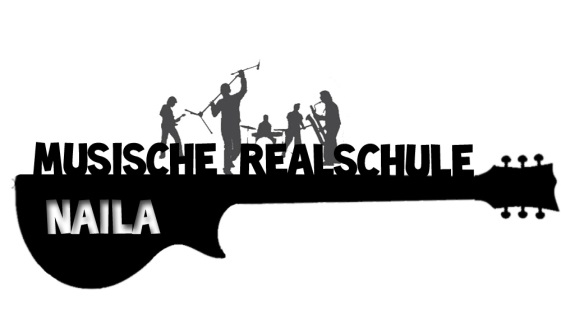 für die geplante offeneGanztagesklassean der Staatl. Realschule Naila      2022/23Sehr geehrte Eltern,auch im kommenden Schuljahr ist eine offene Ganztagesbetreuung an der Staatl. Realschule Naila geplant. Eine Genehmigung hängt unter anderem auch davon ab, wie viele Schüler dieses Angebot wahrnehmen werden. Falls Sie ein verbindliches Interesse daran haben dieses Angebot im kommenden Schuljahr anzunehmen, so füllen Sie bitte das Voranmeldeblatt aus und geben es  bis zum 13. Mai 2022 in der Schule ab.Schüler:________________________________________________________________________________Familienname 		Rufname		weitere VornamenO männlich					geboren am _____________________O weiblich					               in   __________________________________________________Staatsangehörigkeit________________________________________________________________________________________Straße, Hausnummer 		Postleitzahl, OrtErziehungsberechtigte:Mutter________________________________________________________________________________Familienname		Rufname________________________________________________________________________________________Telefon			Straße, Hausnummer________________________________________________________________________________________Postleitzahl, WohnortVater________________________________________________________________________________________Familienname		Rufname________________________________________________________________________________________Telefon			Straße, Hausnummer________________________________________________________________________________________Postleitzahl, WohnortWenn das Angebot zustande kommt, würden wir          Stunden (mind. 6) an folgenden Betreuungstagen(mind. 2) buchen:             Montag             Dienstag             Mittwoch             DonnerstagOrt, Datum					Unterschrift der Erziehungsberechtigten